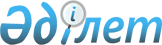 "2011-2012 оқу жылына техникалық және кәсіптік, орта білімнен кейінгі білім беретін оқу орындарына мамандар даярлауға арналған мемлекеттік білім беру тапсырысын бекіту туралы" Оңтүстік Қазақстан облысы әкімдігінің 2011 жылғы 27 шілдедегі № 176 қаулысының күші жойылды деп тану туралыОңтүстік Қазақстан облыстық әкімдігінің 2015 жылғы 1 қазандағы № 296 қаулысы

      «Нормативтік құқықтық актілер туралы» Қазақстан Республикасының 1998 жылғы 24 наурыздағы Заңының 40-бабы 2-тармағының 4)-тармақшасына, «Қазақстан Республикасындағы жергілікті мемлекеттік басқару және өзін-өзі басқару туралы» Қазақстан Республикасының 2001 жылғы 23 қаңтардағы Заңының 37-бабы, 8-тармағына сәйкес Оңтүстік Қазақстан облысының әкімдігі ҚАУЛЫ ЕТЕДІ:



      1. «Оңтүстік Қазақстан облысы әкімдігінің «2011-2012 оқу жылына техникалық және кәсіптік, орта білімнен кейінгі білім беретін оқу орындарына мамандар даярлауға арналған мемлекеттік білім беру тапсырысын бекіту туралы» 2011 жылғы 27 шілдедегі № 176 қаулысының (Нормативтік құқықтық актілерді мемлекеттік тіркеу тізілімінде № 2055 болып тіркелген. 2011 жылғы 8 тамызда «Оңтүстік Қазақстан» газетінде жарияланған) күші жойылды деп танылсын.



      2. Осы қаулының орындалуын бақылау облыс әкімінің орынбасары Е.Қ.Айтахановқа жүктелсін.      Облыс әкімі                                Б.Атамқұлов      Д.Сатыбалды

      Б.Жылқышиев

      Е.Айтаханов

      С.Қаныбеков

      Е.Садыр

      С.Тұяқбаев

      А.Абдуллаев
					© 2012. Қазақстан Республикасы Әділет министрлігінің «Қазақстан Республикасының Заңнама және құқықтық ақпарат институты» ШЖҚ РМК
				